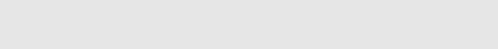 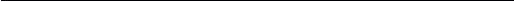 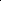 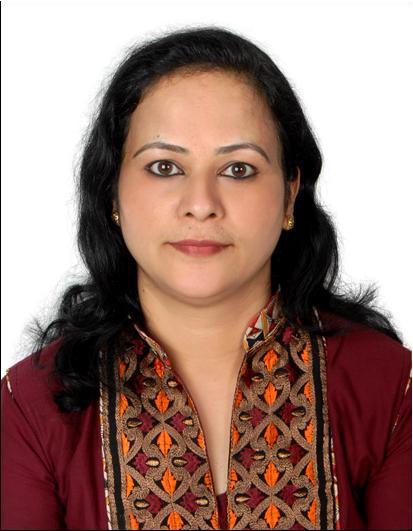 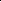 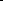 Receiving and relaying telephone messages from clients, branches & co-workers 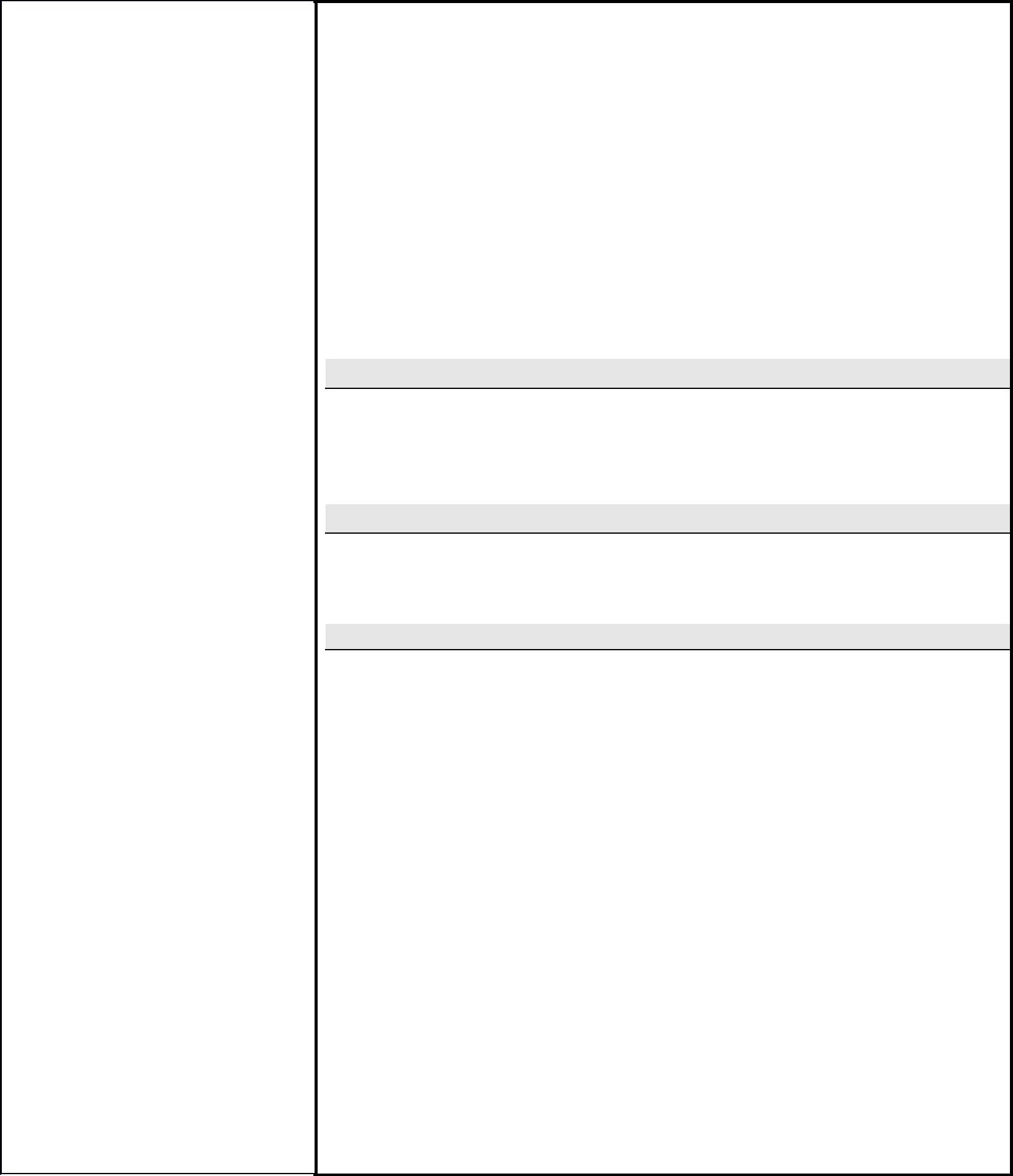 Reliable with all co-workers to create friendly atmosphere and to get a full achievement of my entire department as well as my organization. Maintain separate record for fast moving materials and intimate to the sales dept. for the stock updation. Receive LPO from branch together with all supporting documents such as approved submittal copy, cost evaluation sheet, any other supporting documents to execute the job. Assistance to prepare OPO/ Local purchase order. Assistance to do credit approval To handle the Petty cash and arrange for the small and urgent purchases Educational – DetailsDiploma in Computer Technology from NPA Century Polytechnic, Nilgiris, Tamil Nadu. Reference: Shall be provided on request. DECLARATIONI hereby declare that the above written particulars are true to the best of my knowledge and belief. If I am offered an opportunity to work, I will discharge the duties entrusted to me to the best of my capacity, talents & ability and to the entire satisfaction of my superiors.Date:Place: DubaiBaby Sheela BABY SHEELA BABY SHEELA BABY SHEELA BABY SHEELA SkillsSpecialization: INVENTORY MANAGEMENT/SALES CO-ORDINATORExperience In: INVENTORY/SALES CO-ORDINATOR/PURCHASESkills: ERP software ORION, CG.VAK, Ms Office.Profile:  I  am  a  computer  graduate,  over  13years  experience  in  InventoryManagement & sales co-ordination of a leading Trading company in UAE basedEuropean brand quality, Electro-mechanical equipments with more challengingand result oriented functions with an innovative working environment.Credentials: Strong interpersonal skills, team player with excellent attention toCredentials: Strong interpersonal skills, team player with excellent attention todetail commitment to the highest standards of quality.ObjectivesSeeking an innovative, inspiring career to work for a reputed company, it would bePERSONAL INFORMATIONPERSONAL INFORMATIONPERSONAL INFORMATIONPERSONAL INFORMATIONSeeking an innovative, inspiring career to work for a reputed company, it would bemy privilege and honor to be a part of an eminent organization where my skillsmy privilege and honor to be a part of an eminent organization where my skillsmay be used for its growth and success, by achieving goals and personalNationalityIndianmay be used for its growth and success, by achieving goals and personaldevelopment through my dedication.Date of birth03/02/1975development through my dedication.MaritalMarriedStatusMarriedCareer HighlightsStatusCareer HighlightsVisa StatusEmployment➢  Mohammed Tayyeb Khoory & sons, Dubai – Presently working as an InventoryPresent➢  Mohammed Tayyeb Khoory & sons, Dubai – Presently working as an InventoryPresentDubaicontroller cum sales co-ordinator - July 2004 – till date.LocationDubaicontroller cum sales co-ordinator - July 2004 – till date.LocationLanguagesEnglish,LanguagesHindi, Tamil,Summary of Works ExposureKnownHindi, Tamil,KnownMalayalam,INVENTORY/SALES COORDINATOR – MOHAMMED TAYYEB KHOORY & SONSMalayalam,INVENTORY/SALES COORDINATOR – MOHAMMED TAYYEB KHOORY & SONSINVENTORY/SALES COORDINATOR – MOHAMMED TAYYEB KHOORY & SONSJOB PROFILEHow can I contributeHow can I contributeHow can I contributeHow can I contributeResponsible for managing all inventory control related activities for the company’sThrough my hard work,Through my hard work,Through my hard work,Through my hard work,❖Responsible for managing all inventory control related activities for the company’sThrough my hard work,Through my hard work,Through my hard work,Through my hard work,material and stocked product.positive attitudepositive attitudepositive attitudepositive attitude❖Execute inventory control measures to ensure the company minimizes stocksincerity, dedication &sincerity, dedication &sincerity, dedication &sincerity, dedication &holding and maximizes stock system and paperwork accuracy.commitment.commitment.commitment.commitment.❖The role carries responsibility for working with purchasing, goods inwards anddispatches to ensure necessary functions are carried out correctly.Strengths❖Ensure incoming product is receipted and managed appropriately according toStrengthscompany procedure.company procedure.company procedure.❖Ensure materials are ready and available for production, installation, resale,➢Flexibility & Commitment to work❖Flexibility & Commitment to work❖Flexibility & Commitment to work❖Flexibility & Commitment to work❖Flexibility & Commitment to work❖servicing as and when required.➢Flexibility & Commitment to work❖Flexibility & Commitment to work❖Flexibility & Commitment to work❖Flexibility & Commitment to work❖Flexibility & Commitment to work❖Preparing sales Delivery orders & Invoices, Material Received Reports- Import &➢Creative & Goal OrientedCreative & Goal OrientedCreative & Goal OrientedCreative & Goal Orientedlocal purchase.➢Leadership & Negotiation skillsLeadership & Negotiation skillsLeadership & Negotiation skillsLeadership & Negotiation skillslocal purchase.➢Leadership & Negotiation skillsLeadership & Negotiation skillsLeadership & Negotiation skillsLeadership & Negotiation skills❖Updating stock ledger –weekly/monthly basis➢Ethics believer &Team playerEthics believer &Team playerEthics believer &Team playerEthics believer &Team player❖Maintaining files & dispatch register➢Hardworking & Self-motivatedHardworking & Self-motivatedHardworking & Self-motivatedHardworking & Self-motivated❖Co-ordination and assisting all sales Engineers for material deliveries & arranging➢Problem Solving SkillProblem Solving SkillProblem Solving SkillProblem Solving Skillpayments for a smooth operation with customers.➢Adaptability to the situationAdaptability to the situationAdaptability to the situationAdaptability to the situation❖Attending enquiries from various branches for stock reservation and assisting their➢Adaptability to the situationAdaptability to the situationAdaptability to the situationAdaptability to the situationsales requirements.sales requirements.